Dopis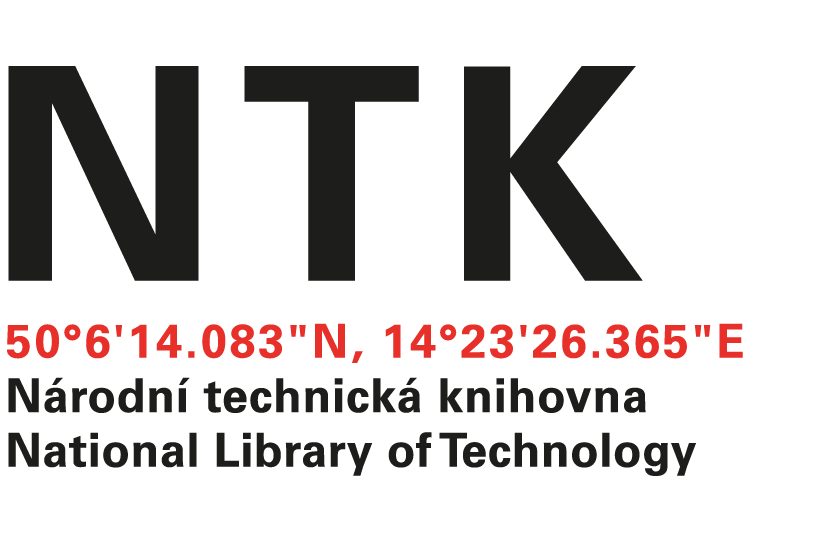 Na základě Vaší cenové nabídky č. 195969 ze dne 28. 11. 2019 u Vás objednáváme dodání 3 ks knihovních vozíků ORESTAD – bílá, kód 5065.Předpokládaná cena: 61 916,20 Kč /vč. DPH/Termín dodání: do 13. 12. 2019S pozdravemIng. Pavlík V.vedoucí oddělení správy a provozuObjednávku přijal:Ceiba s.r.o.Jana Opletala 1265250 01 Brandýs na Labemnaše značka: NTK/266/2019-62naše značka: NTK/266/2019-62naše značka: NTK/266/2019-62vyřizujevyřizujeBílá Z.Bílá Z.v Praze28. 11. 201928. 11. 201928. 11. 2019